West Dean Parish Council 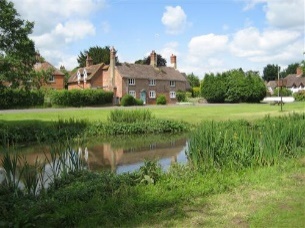                              			 Parish Clerk                                                                       		07798 698199                                                                                    	          westdeanparishclerk@hotmail.co.uk_________________________________________________________________________Dear Councillor,You are hereby summoned to attend aMeeting of West Dean Parish Council On Tuesday 13 April 2021 at 7:00pm to be held by Video ConferenceGiven the government’s advice on COVID-19 and the need to safeguard councillors and members of the public, this meeting will be carried out by video conference. Joining instructions will be provided by the Parish Clerk.If a member of the public wishes to attend, present a written statement or question for the Councillors’ consideration, they must do so in writing to the Parish Clerk by 12 April 2021.For security reasons, joining instructions must not be published or distributed to any other party without the express permission of the Parish Council.AGENDA45/21		Apologies for Absence 46/21		Declarations of interest47/21	Approval to Minutes of the Meeting held on Tuesday 09 March 2021. 48/21	 	Public Forum 49/21		River Dun Restoration and Vegetation Clearance To consider approval to WWT’s River Restoration proposal (following full scrutiny of their Report from their site visit 09 March). Minute 36/21 ii) of the Meeting 09 March 2021 refersTo consider and agree how the approved proposal will be fundedConsider and agree how weed control will be tackled alongside the approved proposalAgree the basis of a River Group Terms of Reference  - taking these actions forward and reporting back to the Parish Council50/21		FinanceTo sign off the End of Year Accounts 31 March 2021To approve the Cash Flow Report and payments 51/21		Annual Parish Meeting 2021 (must be held each year between 01 March and 01 June)i) 	To select a date when/how the Parish Council and members of the public will be able to safely and legally convene OR determine to cancel for 202152/21		Annual Parish Council Meeting 2021 (in an election year must be held on, or within fourteen days after, the day on which the elected councillors take office i.e the fourth day after the day of the election. Meaning between 10 May and 20 May)To select a date when/how the Parish Council and members of the public will be able to safely and legally convene 53/21	Time to acknowledge and thank the Councillors who’ll not be standing at the election 06 May